Уважаемые родители!Развитие богатого эмоционального мира ребенка немыслимо без существования в нем игрушек. Именно они служат для него той средой, которая позволяет выражать свои чувства, исследовать окружающий мир, учит общаться и познавать себя. Чтобы разобраться в большом разнообразии игрушек, мы подготовили для Вас памятку «Какие игрушки нужныдетям 2-3 лет?»Игрушки для самых маленьких, прежде всего, должны развивать органы чувств: глаза, уши, руки. Самые лучшие игрушки для маленьких – это те, которые можно кусать. Они должны быть сделаны из мягких материалов – пластмассы, резины, хорошо мыться, быть легкими, не иметь удлиненной плоской формы, чтобы, засовывая их в рот, ребенок не мог подавиться. Окраска игрушке должна быть яркой, хорошо, если они будут звучащими.Какие игрушки приобретать детям?Игрушки-забавы (смешные фигурки зверей, животных, человечков).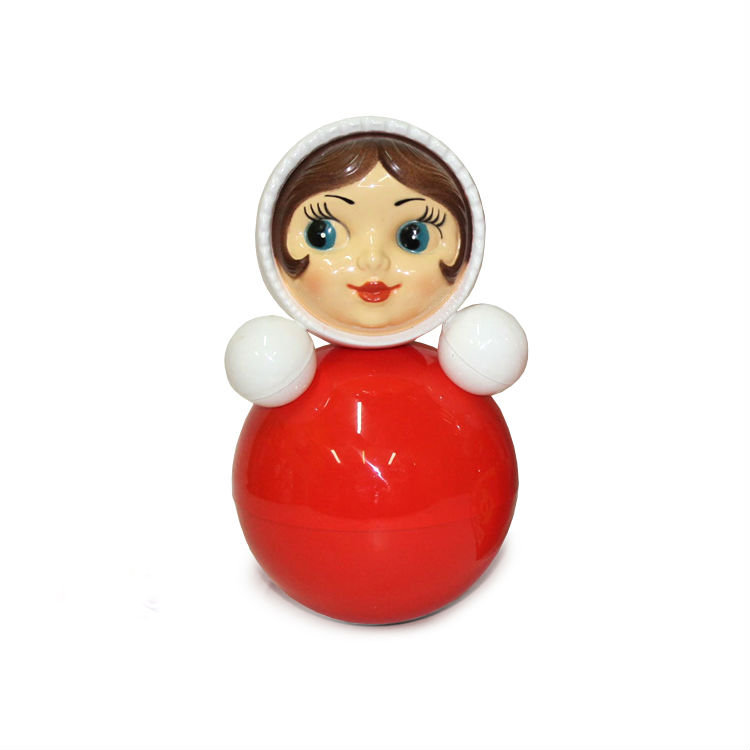 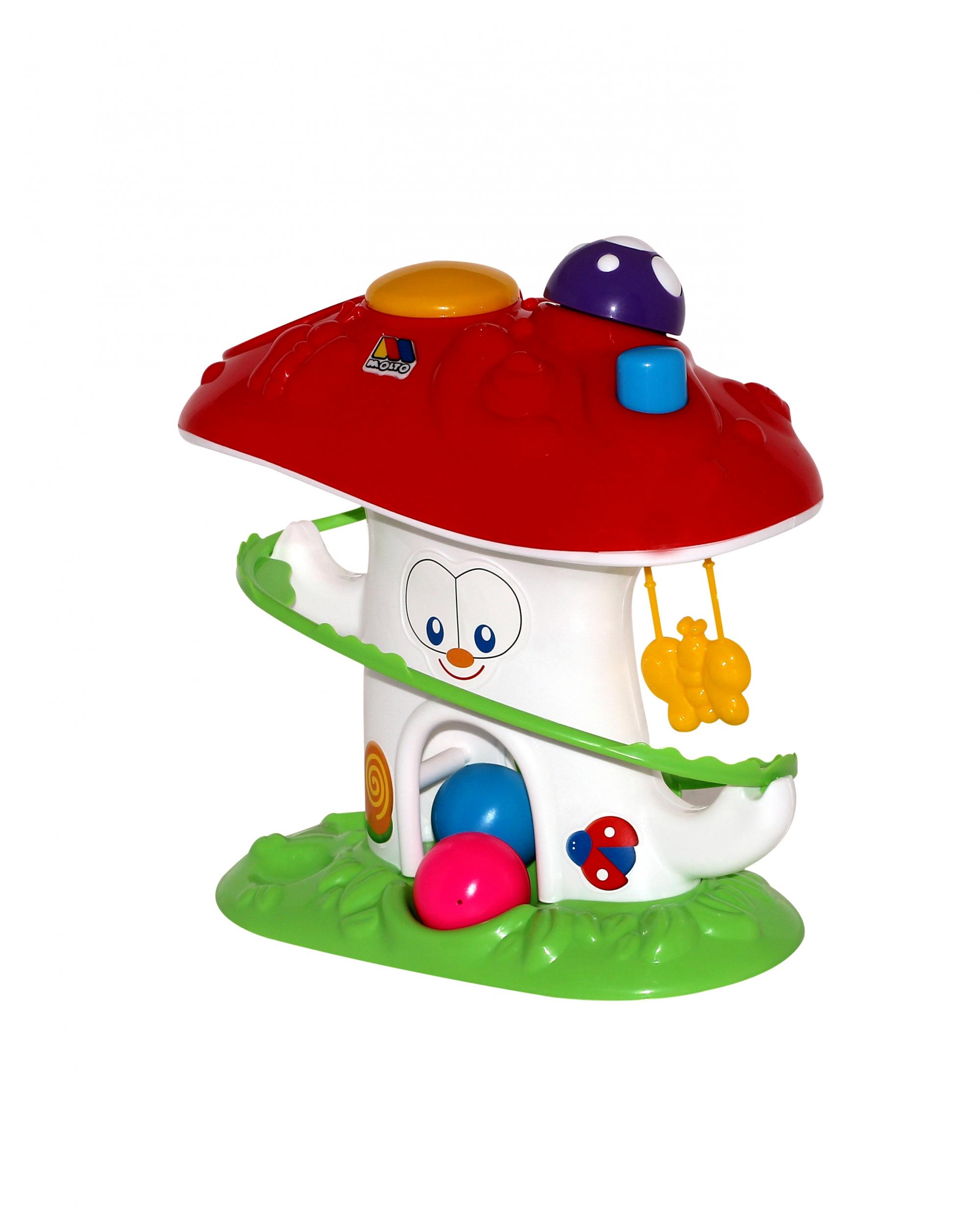 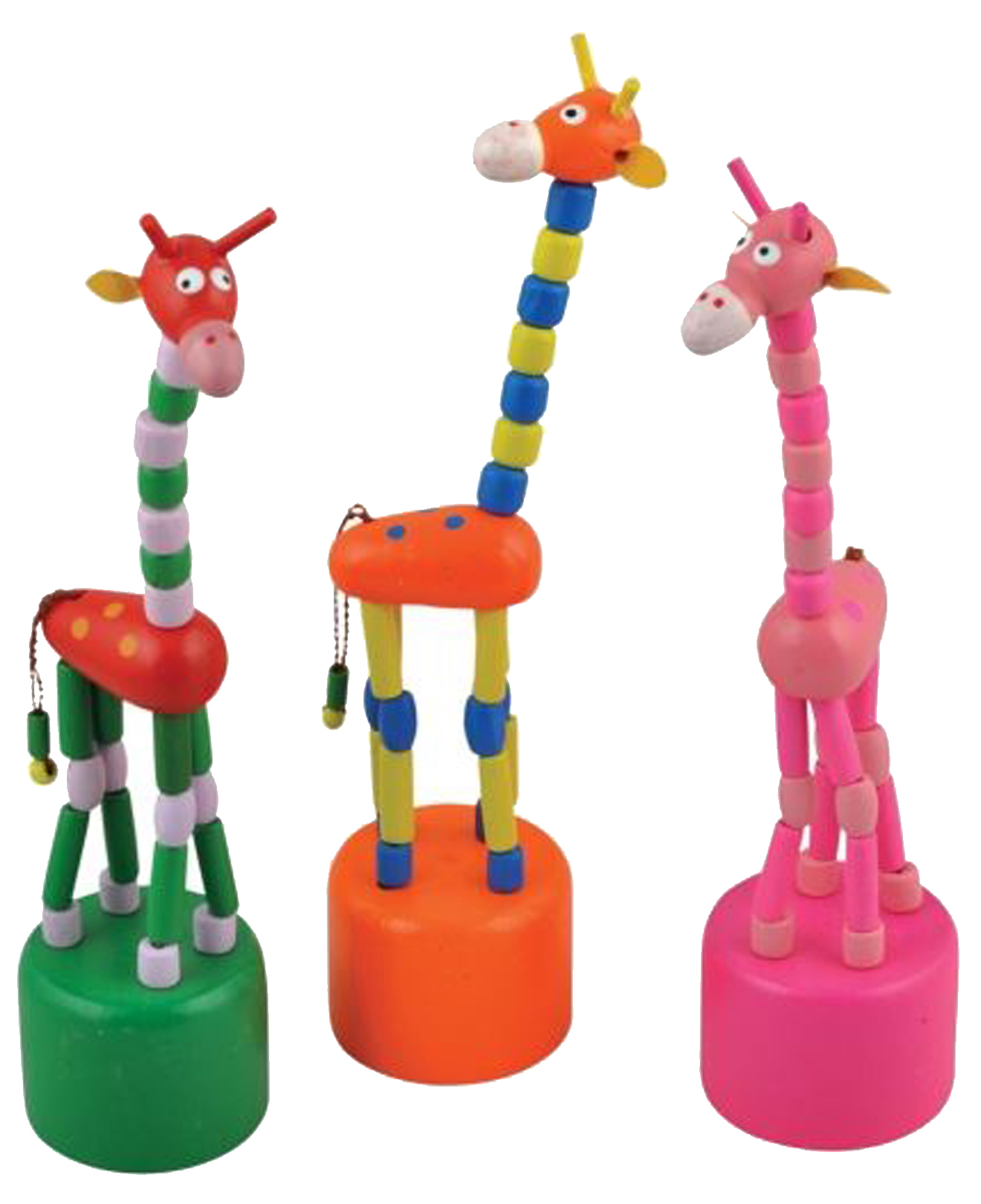 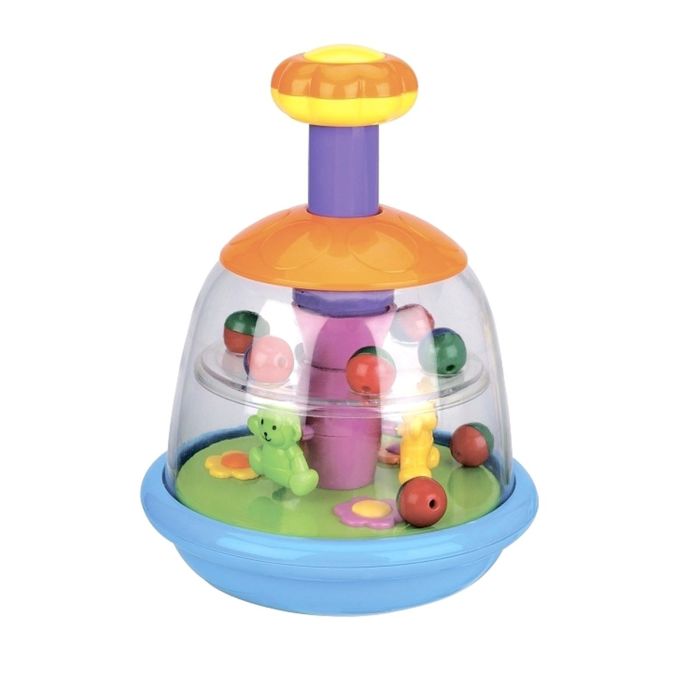 Сюжетно-образные (изображающие людей, животных, предметы труда, быта).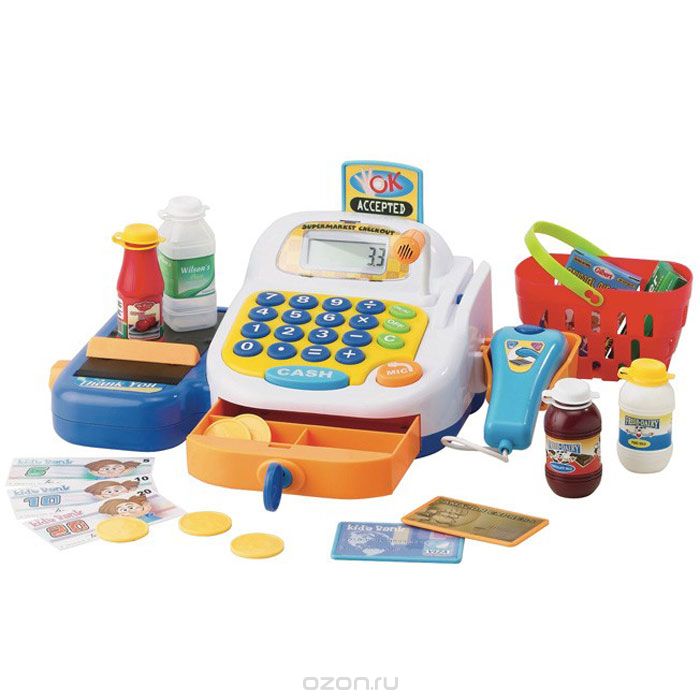 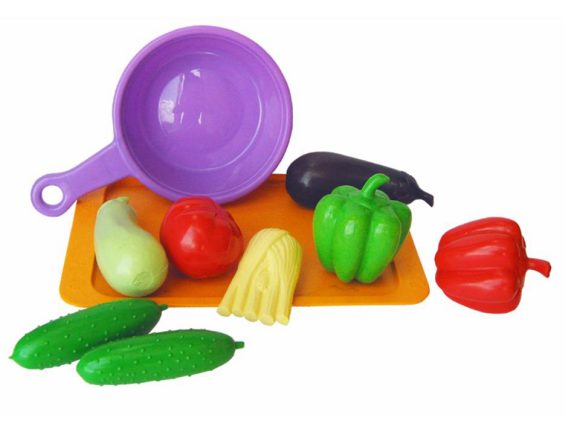 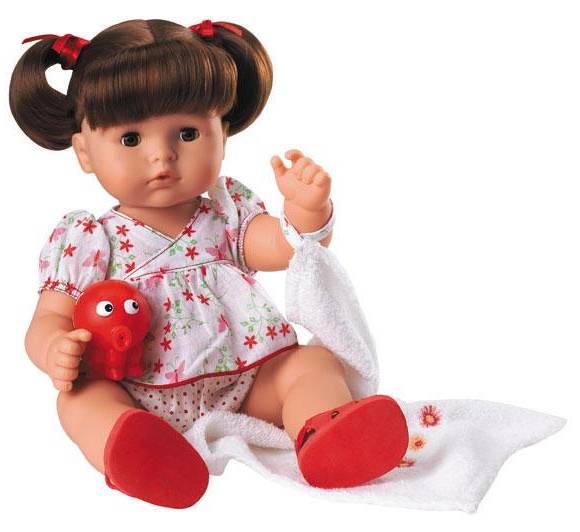 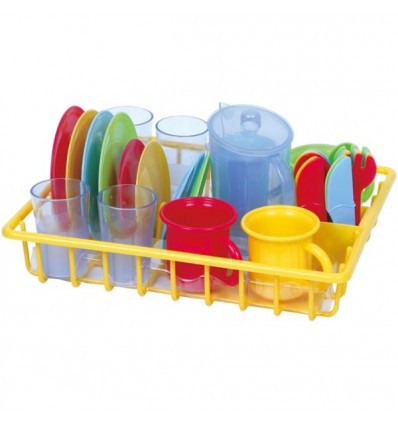 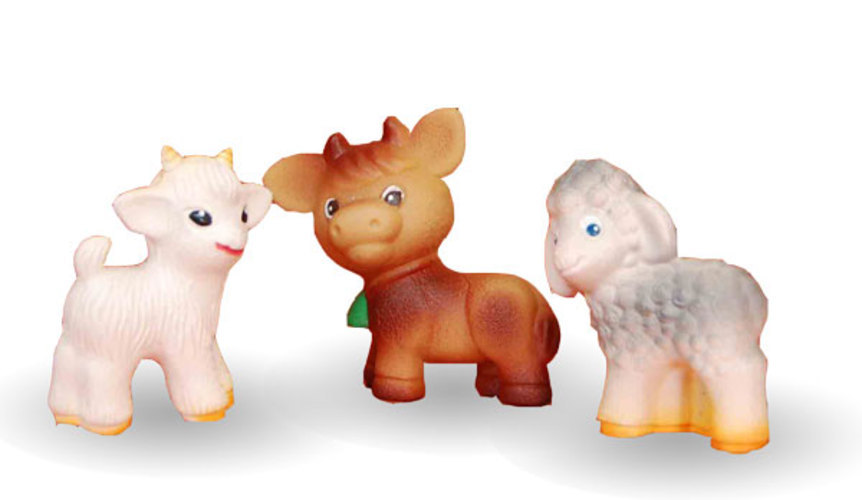 Музыкальные игрушки  (погремушки, колокольчики, бубенцы, дудочки, игрушки, изображающие пианино, балалайки и другие музыкальные инструменты).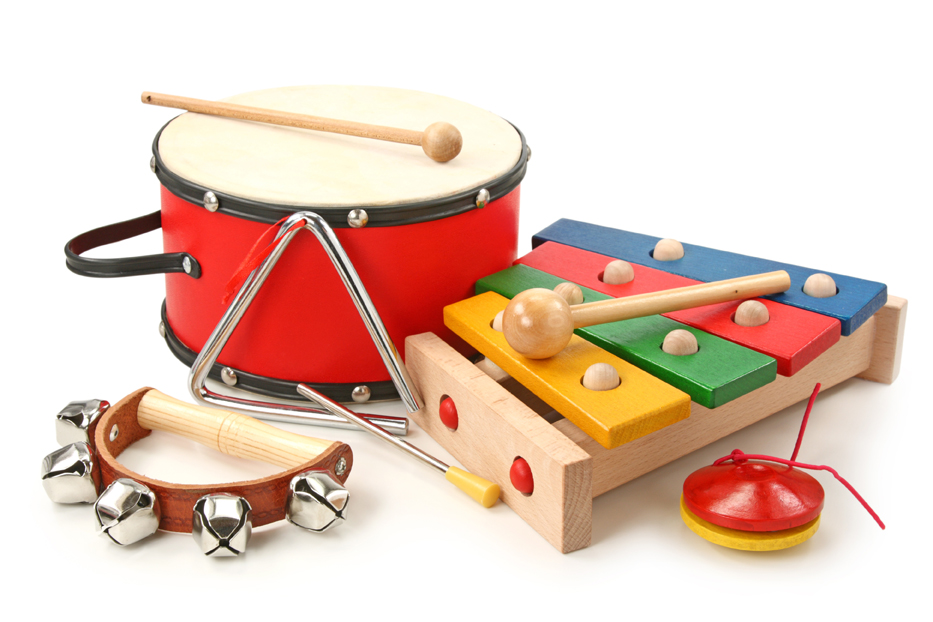 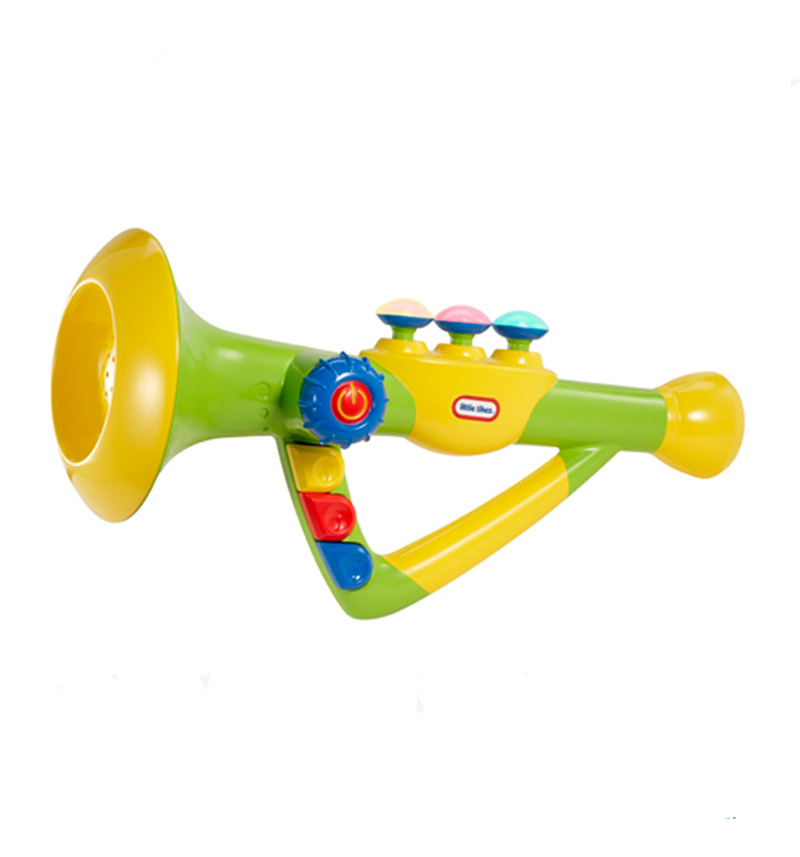 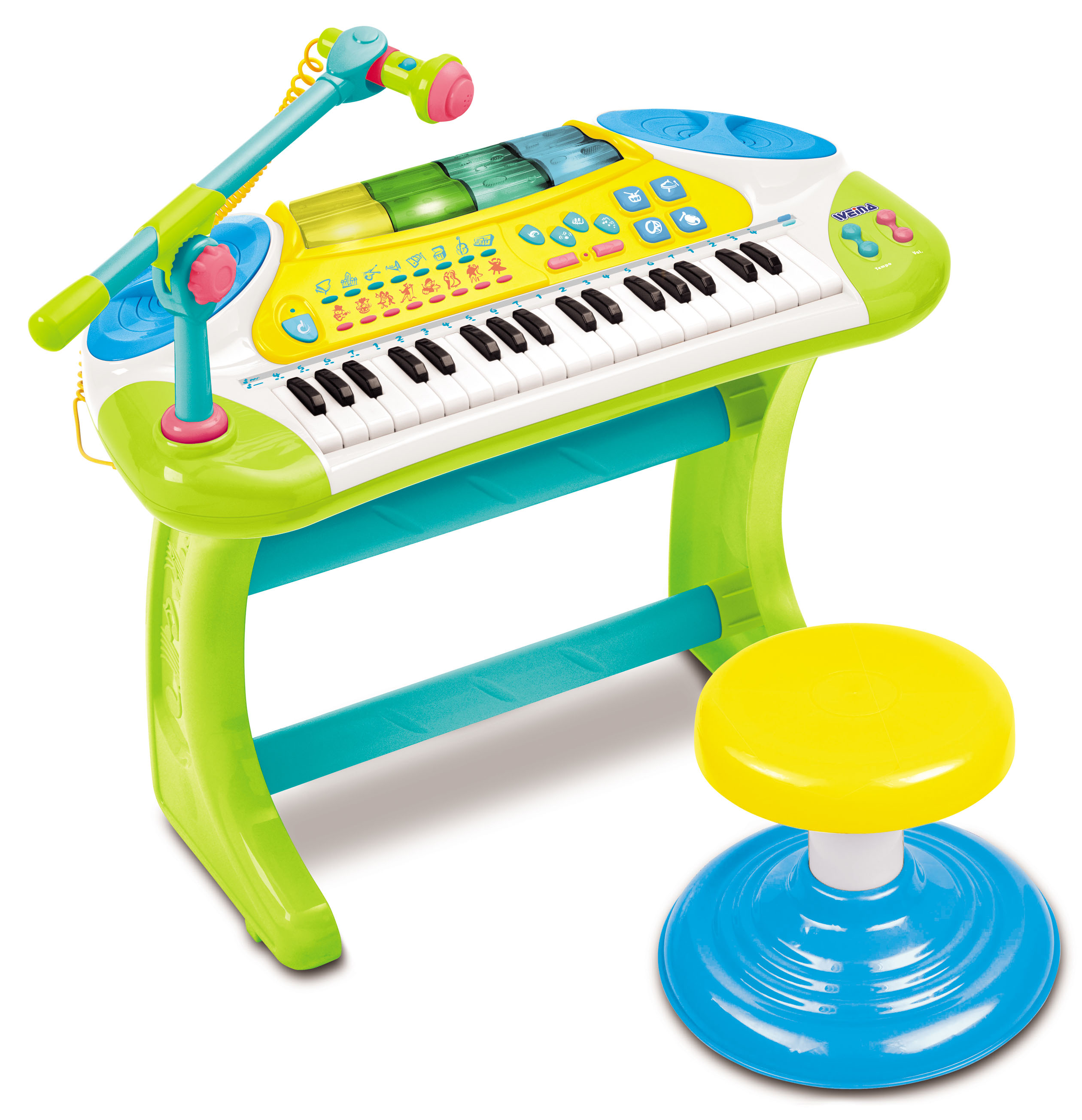 Двигательные (каталки, коляски, спортивные игрушки).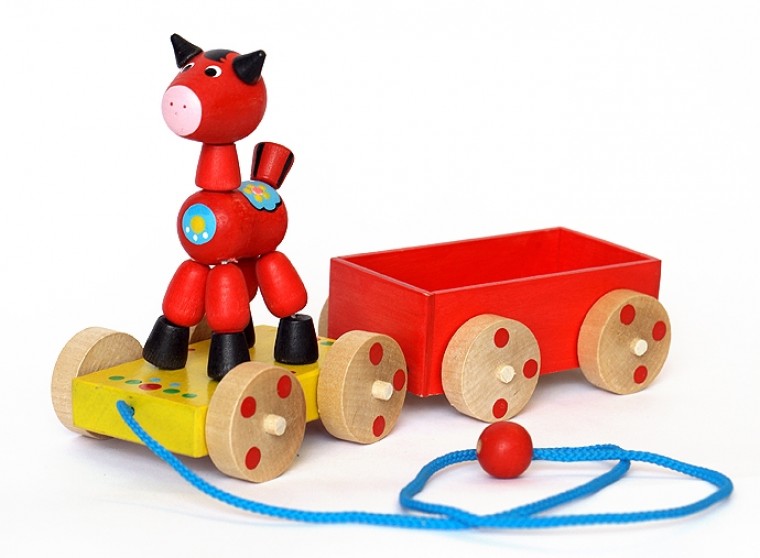 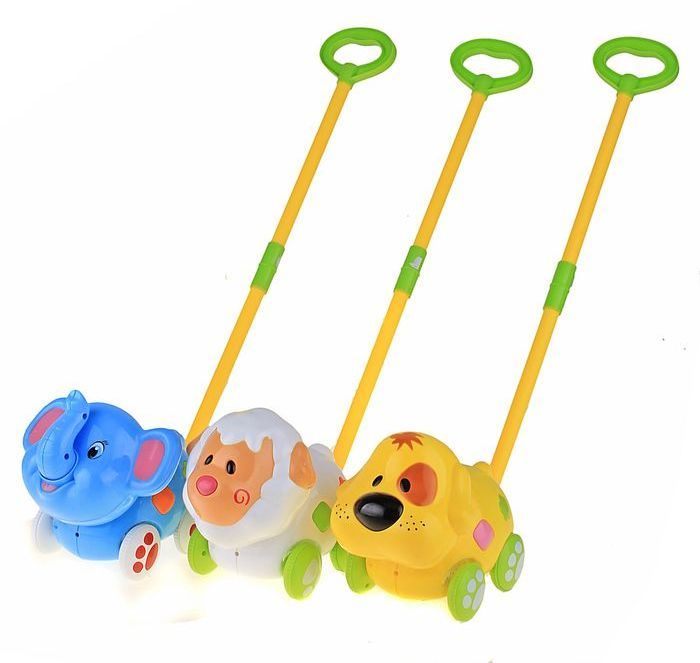 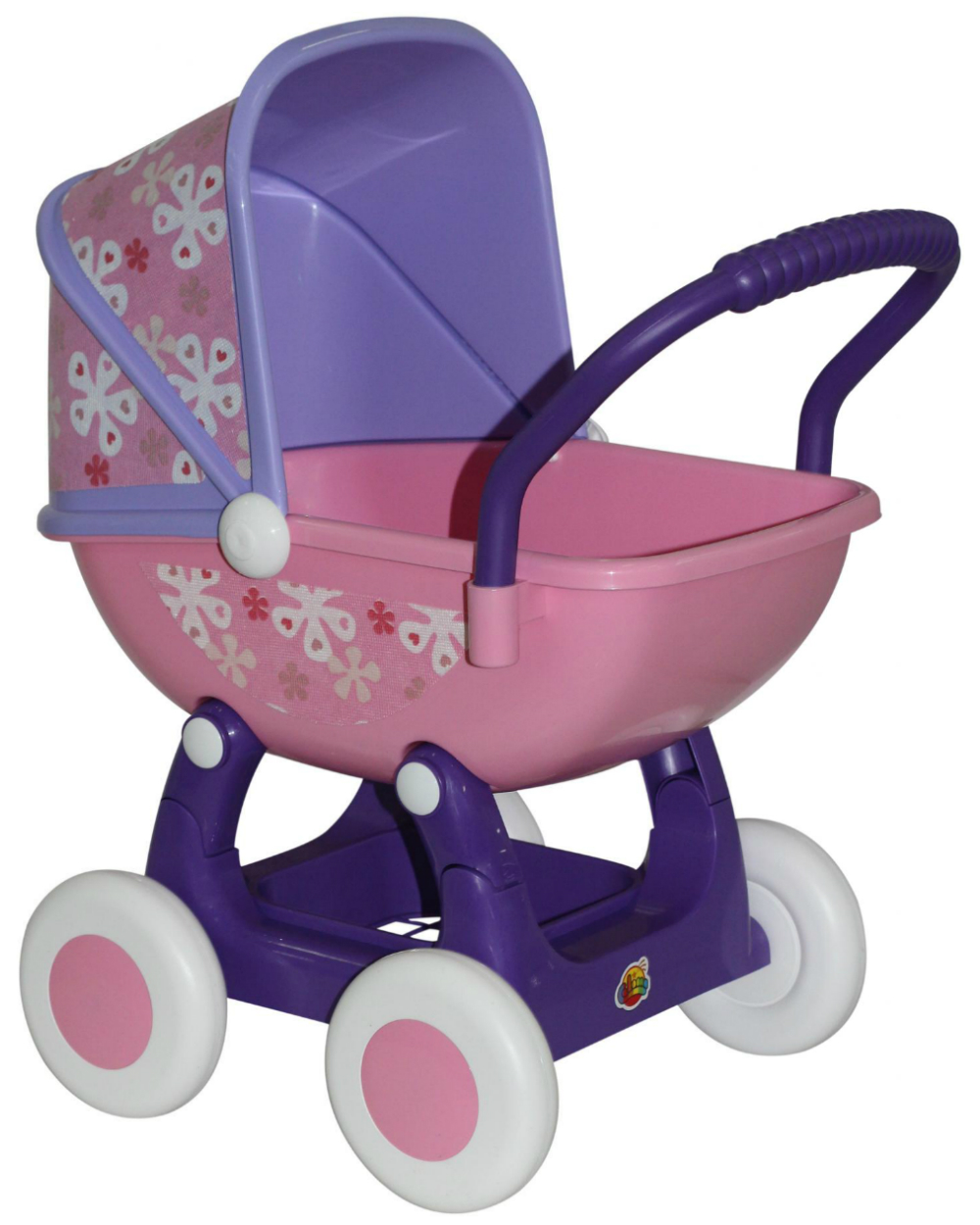 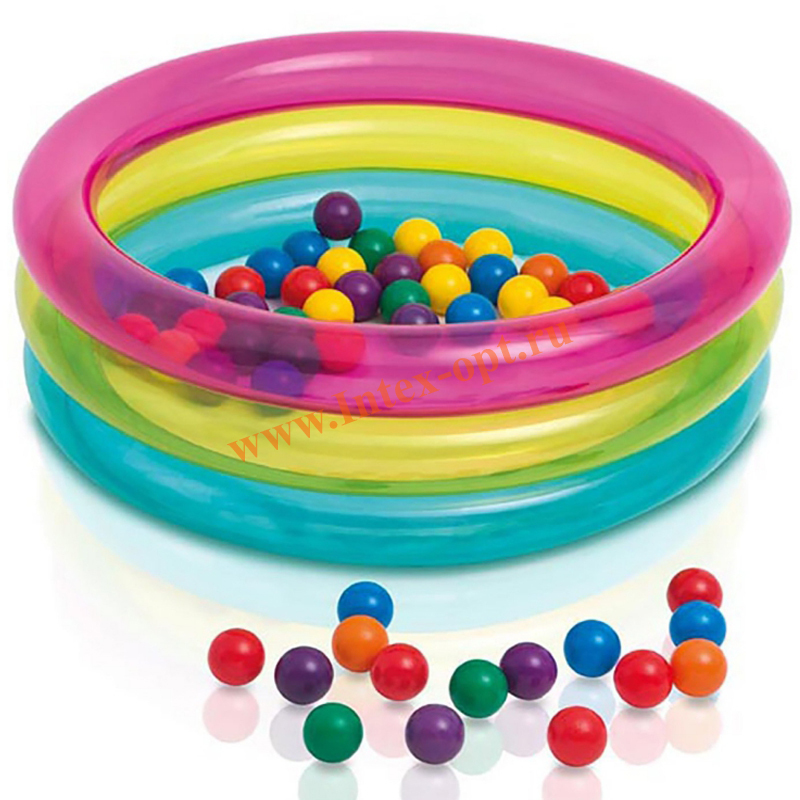 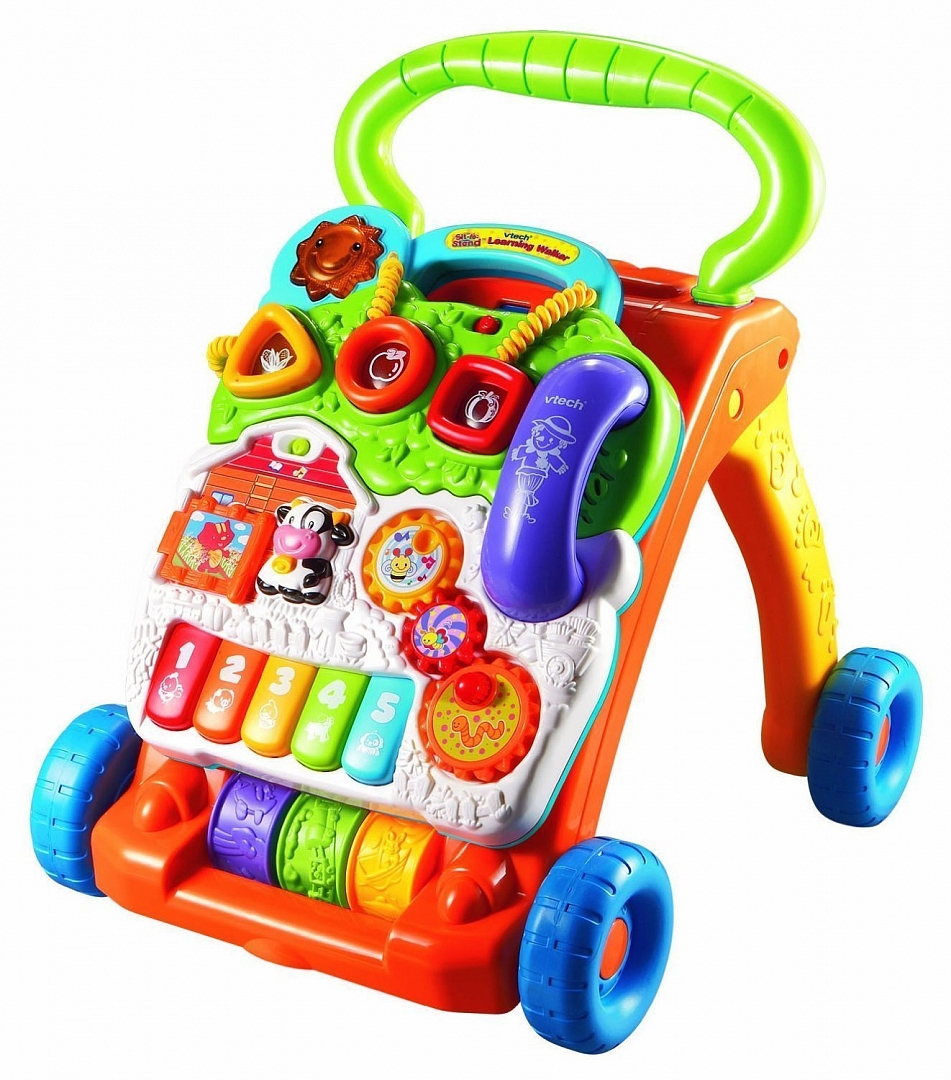 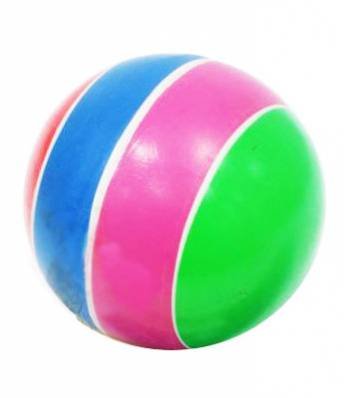 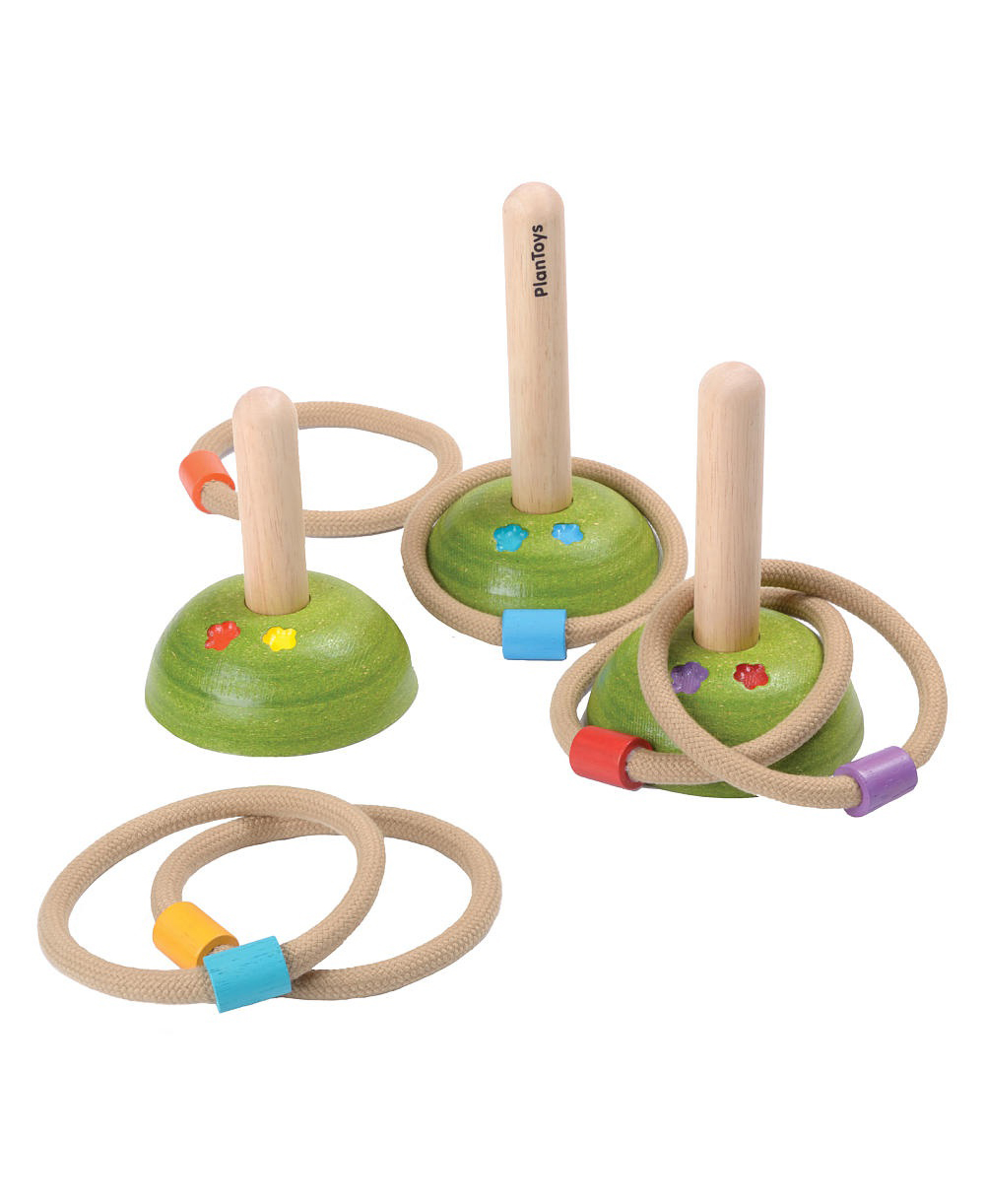 Строительные (различного вида конструкторы).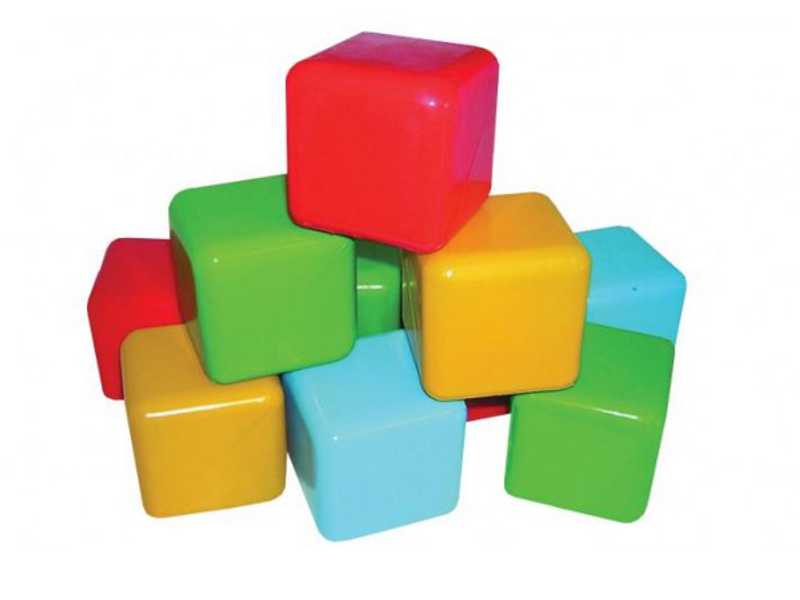 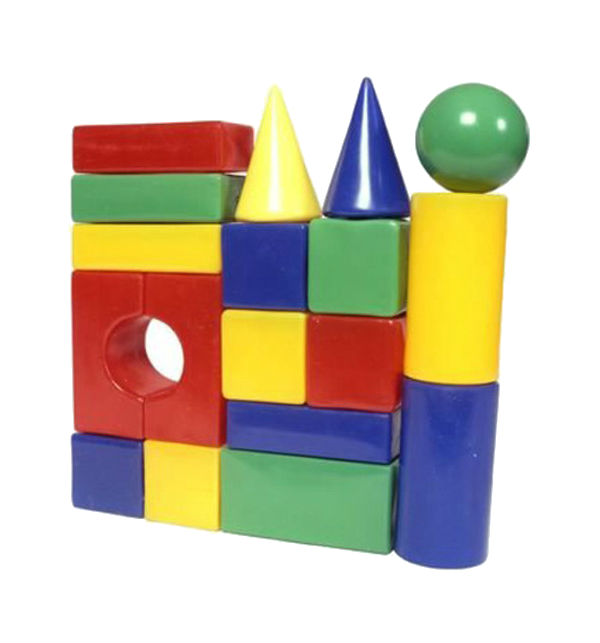 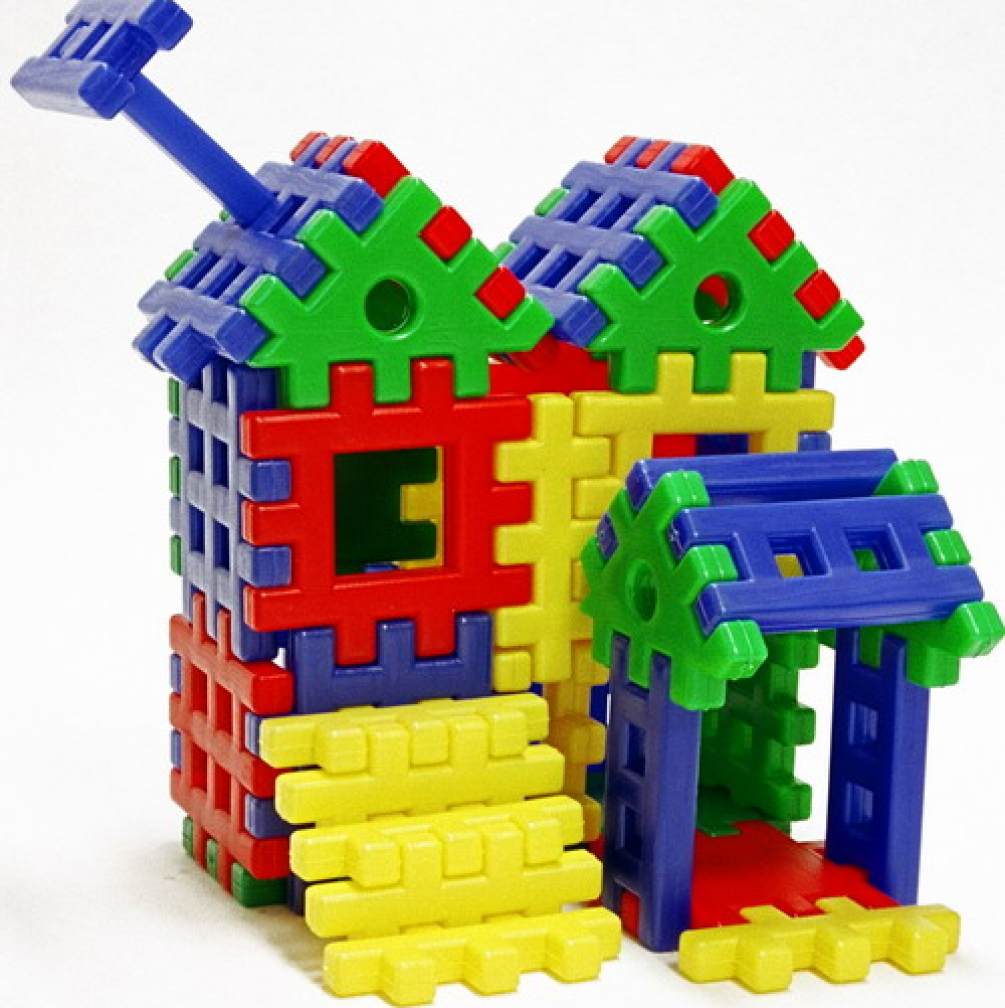 Дидактические (разборные башенки, пирамидки, настольно-печатные, мозаика).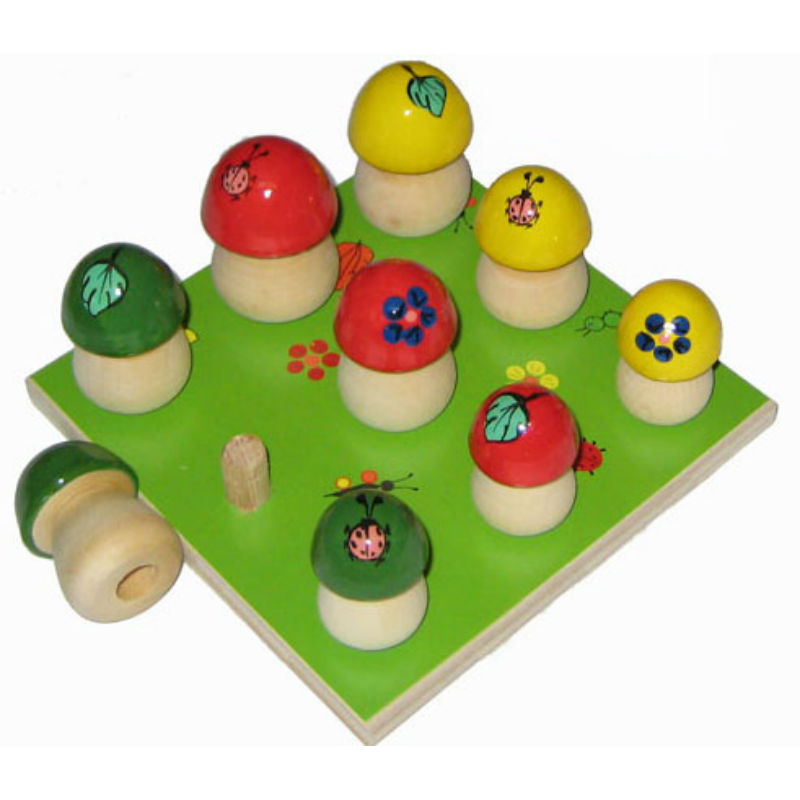 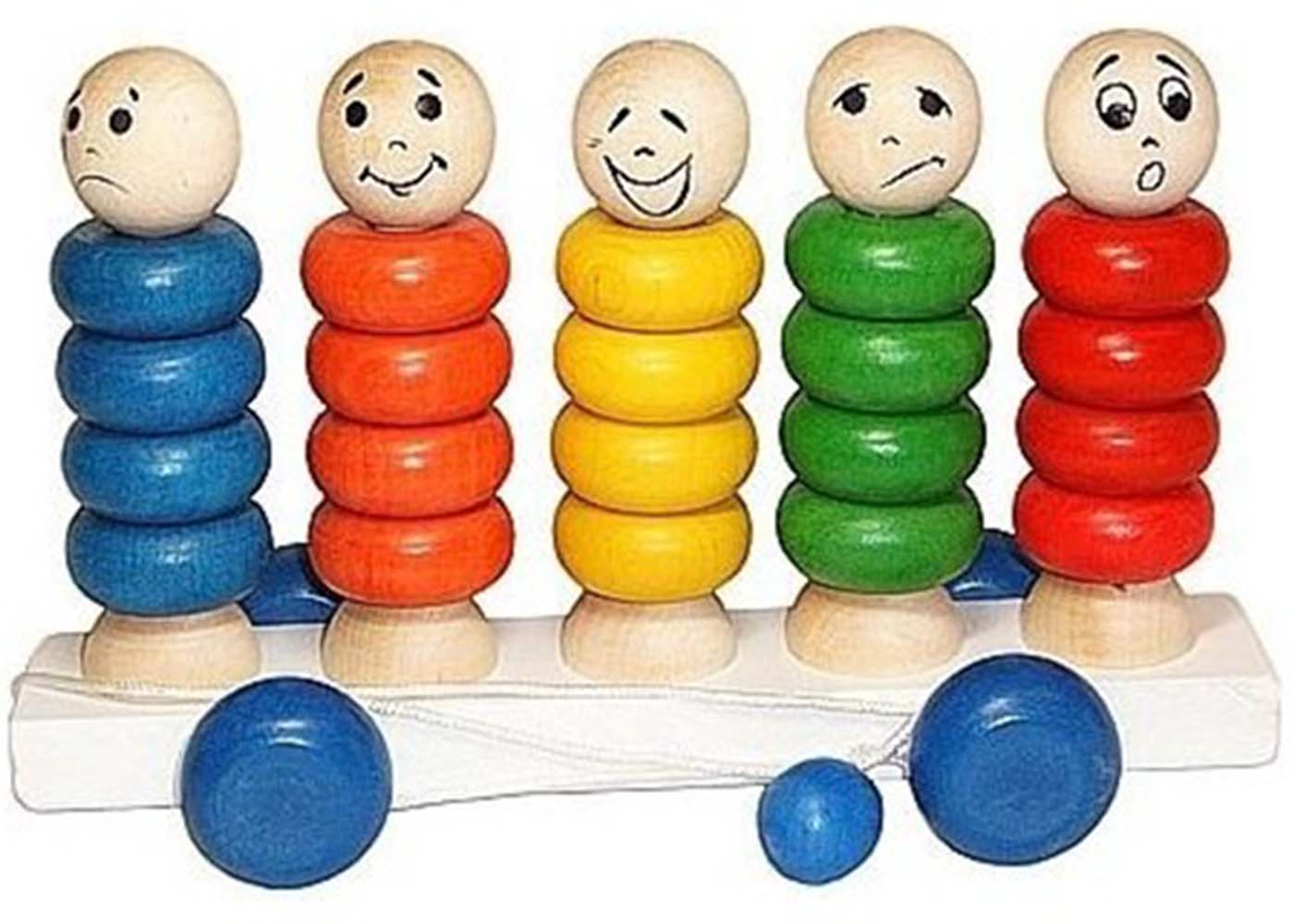 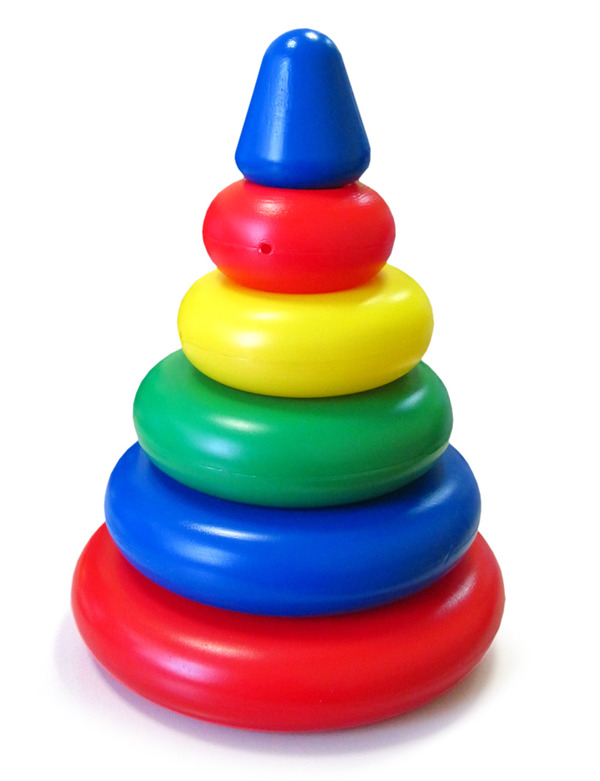 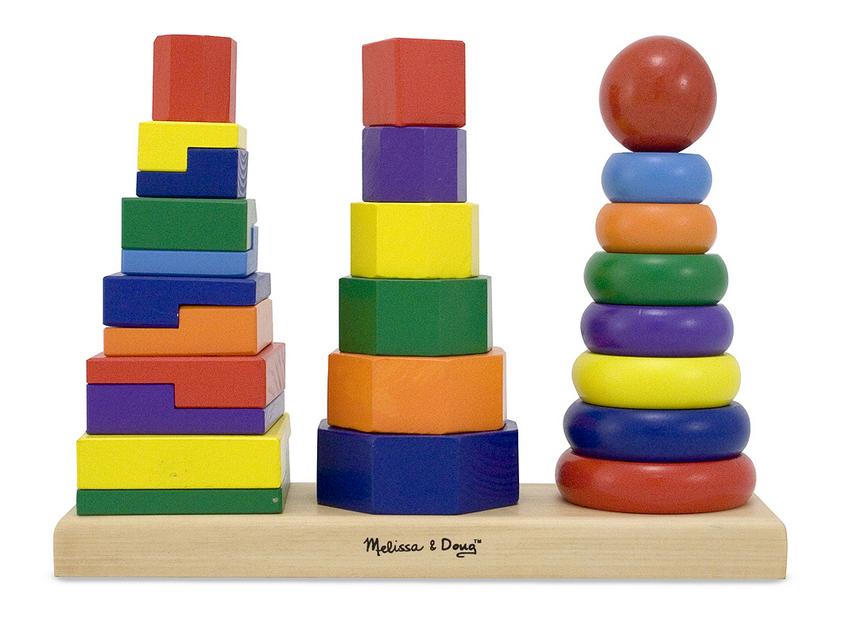 При выборе игрушек Учитывайте:возрастные особенности детей;игрушка должна вызывать интерес у ребенка;быть многофункциональной, безопасной, эстетичной,доброй.отравлением токсическими веществами,аллергией,травматическими повреждениями,опасностью возникновения пожара.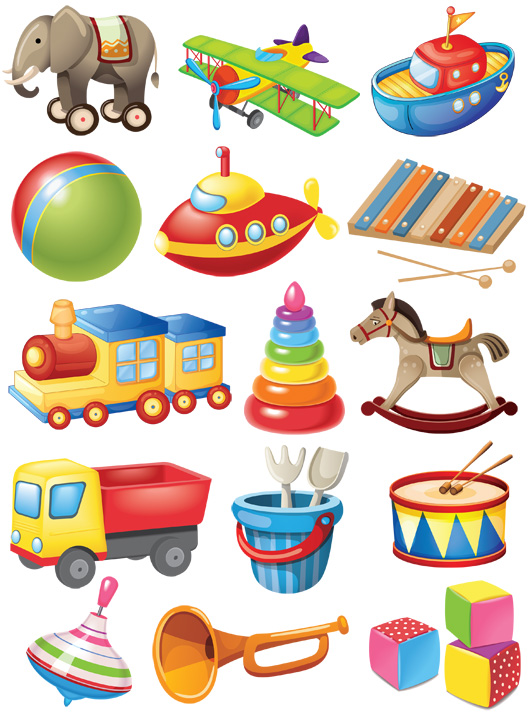 Воспитатель МБДОУ ДС №10Н.Г. Удоденко